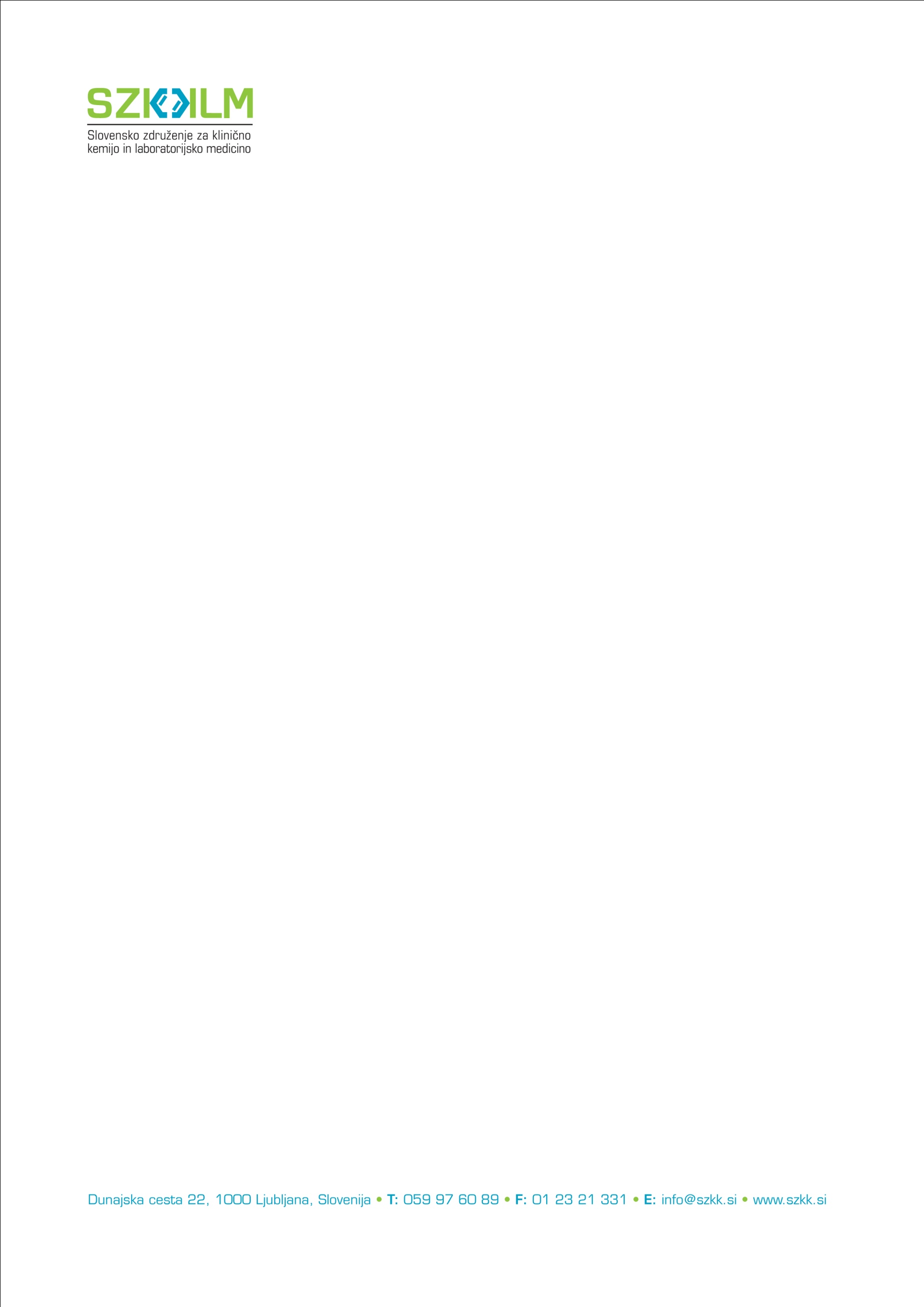 Pooblastilo – soglasje za včlanitev v EFLM Akademijo *za specialiste medicinske biokemijeS podpisom soglašam, da SZKKLM v mojem imenu opravi vpis v EFLM Akademijo ter EFLM Register. Soglasje velja do pisnega preklica. V primeru, če član SZKKLM ni specialist medicinske biokemije, SZKKLM opravi samo vpis v EFLM Akademijo.Datum:Podpis:Naziv Ime in priimekDatum rojstvaSpolDržavljanstvoIzobrazbaDatum specialističnega izpita *Podatki o zaposlitviPodatki o zaposlitviUstanovaOddelekUlica in številkaPoštna številkaMestoDržavaTelefone-naslov